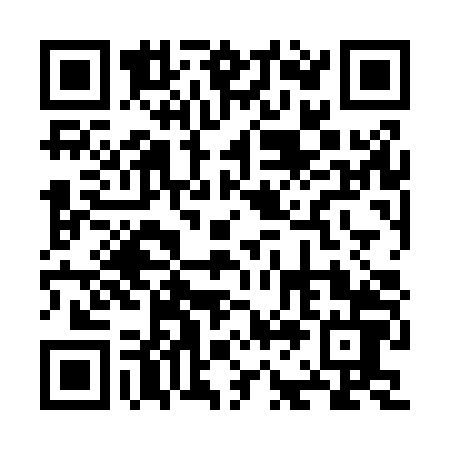 Ramadan times for Horta da Revesa, PortugalMon 11 Mar 2024 - Wed 10 Apr 2024High Latitude Method: Angle Based RulePrayer Calculation Method: Muslim World LeagueAsar Calculation Method: HanafiPrayer times provided by https://www.salahtimes.comDateDayFajrSuhurSunriseDhuhrAsrIftarMaghribIsha11Mon5:225:226:4912:424:526:366:367:5812Tue5:205:206:4712:424:536:376:377:5913Wed5:195:196:4612:414:536:386:388:0014Thu5:175:176:4412:414:546:396:398:0115Fri5:155:156:4312:414:556:406:408:0216Sat5:145:146:4112:414:566:416:418:0317Sun5:125:126:4012:404:566:416:418:0418Mon5:115:116:3812:404:576:426:428:0519Tue5:095:096:3712:404:586:436:438:0620Wed5:085:086:3512:394:586:446:448:0721Thu5:065:066:3412:394:596:456:458:0822Fri5:045:046:3212:395:006:466:468:0923Sat5:035:036:3012:385:006:476:478:1024Sun5:015:016:2912:385:016:486:488:1125Mon4:594:596:2712:385:016:496:498:1226Tue4:584:586:2612:385:026:506:508:1327Wed4:564:566:2412:375:036:516:518:1428Thu4:544:546:2312:375:036:526:528:1529Fri4:534:536:2112:375:046:526:528:1630Sat4:514:516:2012:365:056:536:538:1731Sun5:495:497:181:366:057:547:549:181Mon5:485:487:171:366:067:557:559:192Tue5:465:467:151:356:067:567:569:203Wed5:445:447:141:356:077:577:579:214Thu5:435:437:121:356:077:587:589:235Fri5:415:417:111:356:087:597:599:246Sat5:395:397:101:346:098:008:009:257Sun5:375:377:081:346:098:018:019:268Mon5:365:367:071:346:108:018:019:279Tue5:345:347:051:336:108:028:029:2810Wed5:325:327:041:336:118:038:039:29